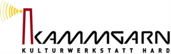 	Spinnereistraße 10, 6971 Hard	Tel.: 0043 / (0)5574 / 82731	www.kammgarn.atAllgemeine InfosSpinnerei im Kammgarn ProgrammDie Programmschienen der Kulturwerkstatt Kammgarn bekommen ihre eindeutige Zuordnung zurück. Wir freuen uns, unter der Rubrik Musik nun wieder alle Konzerte für jung und alt zusammen zu fassen. Wie gewohnt gibt es auch in Zukunft Kabarett und Kinderprogramm. Unter Eigenart findet ihr Eigenproduktionen. Die Rubrik Spinnerei beheimatet noch immer den etablierten Spinnerei-Slam. Hier werden wir in Zukunft auch neue Programm-Formate und experimentelle Aktionen präsentieren. Man darf gespannt sein!Anreise zur Kulturwerkstatt KammgarnDie Kammgarn in Hard ist auch gut mit öffentlichen Verkehrsmitteln erreichbar. Mit dem Landbus 15 kommt man in 14 Minuten vom Bahnhof Bregenz zur Haltestelle Sägewerkstraße in Hard. Von dort sind es noch 5 Minuten Fußmarsch bis zur Kammgarn. Auch retour fahren die Linien Landbus 15 und 17 im Halbstundentakt am Wochenende sogar bis 1:45 Uhr zum Bahnhof Bregenz, von wo aus man mit den Regionalzügen überall hin kommt. Seit kurzem gibt es zusätzlich zwischen 20:00 und 03:00 Uhr früh den Anrufbus Unterland/Hofsteig für alle, die die Nacht zum Tag machen. Nach Bestellung per Telefon unter 0676/9305110 oder per eigener VVV-App wird man abgeholt und bis nach Hause gefahren. Alle Infos zum Anrufbus findet man unter landbusunterland.atReservierungen und VorverkaufKartenreservierungen sind telefonisch möglich unter 05574/697-0 oder 05574/82731, per mail an kammgarn@hard.at, auf der Gemeinde Hard, in der Kulturwerkstatt Kammgarn und auf unserer Website: www.kammgarn.at. Kartenvorverkauf oder Kartenversand erfolgen direkt über www.musikladen.at, über www.laendleticket.com und in allen Raiffeisenbanken und Sparkassen.Programm März 2019Bigbandclub Dornbirn – Jazzformation | MUSIKSamstag, 02.03.2019 | 20:30 Uhr | Eintritt: 23,-/20,- EURDer Bigbandclub Dornbirn unter der Leitung von Thomas Gertner ist eine Jazzformation die 1968 von begeisterten Amateurmusikern ins Leben gerufen wurde und inzwischen weit über die Landesgrenzen hinaus großes Ansehen genießt. Die Musiker aus Vorarlberg und dem benachbarten Bodenseeraum sind ein Garant dafür, dass der BBCD ein besonderes Aushängeschild für die Vorarlberger Kulturarbeit darstellt. Sie verstehen es, durch ihr homogenes Spiel und durch solistische Einlagen, eine ganz besondere Konzertatmosphäre zu schaffen. Zu hören sind neue Bigbandkompositionen, aber auch traditionelle Bigbandsounds sowie Gesangsarrangements, interpretiert durch unseren Posaunisten und Sänger Thomas Gertner.www.bigbandclub.atSki Schuh Tennis Orchestra – So spielt man Ski Schuh Tennis! | MUSIKSamstag, 09.03.2019 | 20:30 Uhr | Eintritt: 18,-/15,- EURDas Ski Schuh Tennis Orchestra frönt seiner Liebe zum Leben und blickt den Abgründen unverbittert ins Auge. Eine unwiderstehlich ehrliche Mischung aus Reggae-Ska-Dub und kritischen Texten berührt, bewegt und verwischt leichtfüßig die Grenze zwischen Bühne und Auditorium. Die Wogen hoch! Es kribbeln die Zehen hinauf bis in den Orbit. Wir verlieren uns im Moment und fassen neuen Mut für alles, was kommen mag. Geleitet von Ukulele, Gitarre, Bass, Akkordeon, Keyboard, Schlagwerk und Saxophon begibt sich das Orchestra an Orte eurer Herzen, welche noch nie zuvor eine Band betreten hat.www.facebook.com/skischuhtennisorchestraTheater Anna Rampe – Rumpelstilzchen | KINDERSonntag, 10.03.2019 | 15:00 Uhr | Eintritt: 7,- EURDas "Theater Anna Rampe" aus Berlin bekam den Preis für das Puppenspiel "Rumpelstilzchen", das laut Jury-Urteil dazu geeignet ist, "dass sich Kinder ins Theater verlieben". Pavel Möller-Lück und Anna Rampe loteten letztlich die Bandbreite heutigen Puppentheaters aus. Ihnen gelingt es auf unterschiedliche Weise, Raum für Erzählungen, für konzentrierte Charakterisierung von Figuren und inhaltlichen Ergänzungen zu schaffen. Die Geschichte des Rumpelstilzchens wird vom glücklichen Ende her erzählt, um die Angst vor ihm zu bewältigen. Und da kann es richtig lustig werden, wenn die Müllertochter gemeinsam mit den Zuschauern nach Namen sucht, oder der König ein wenig tollpatschig daherkommt. Am Schluss applaudieren die Erwachsenen fast noch mehr, als die kleinen Zuschauer.www.annarampe.deOropax – Experimental | KABARETTDonnerstag 14.03.2019 & Freitag 15.03.2019 | jeweils 20:30 Uhr | Eintritt: 23,-/20,- EURMit Spannung vorbereitet, ungeduldig erwartet und nun für kurze Zeit zu erleben: Das Chaos-Theater experimentiert, testet, flucht oder feiert öffentlich an seiner neuen, noch namenlosen Show, die dann im Herbst 2019 Premiere feiern wird. In dieser einmaligen Oropax-Testphase verlassen die Brüder bewusst die große Bühne. In „Experimental“ mischen die beiden Extremkomiker die neuesten Ideen mit noch nie dagewesenen, noch neueren Einfällen. Das Mischungsverhältnis liegt dabei bei 70 zu 58. Das „Häppening“ des Improvisierens ist angesagt. Der schmale Grad zwischen wunderbarem Ablachen und tiefer Peinlichkeit ist gewollt. Diese Demo-Phase ist einzigartig. Der Weg der Fantasie ist gepflastert mit Lachtränen, und es bleiben sämtliche Regeln des Alltags auf der Strecke.www.oropax.deIda Nielsen & the FunkBots – time 2 stop worrying (bout the weird stuff) | MUSIKSamstag, 16.03.2019 | 20:30 Uhr | Eintritt: 25,-/22,- EURIda Nielsens Leben wurde auf den Kopf gestellt, als die Musiklegende Prince sie im August 2010 entdeckte. Sie war von 2010 bis zu seinem vorzeitigen Tod im April 2016 Teil seiner Bands und beschreibt das Spiel mit Prince als „ein riesiges Geschenk, als die magischste musikalische Reise aller Zeiten und als eine fortlaufende Lernerfahrung jenseits aller Vorstellungskraft.“ Nach den Jahren mit Prince konzentrierte sie sich auf ihre Solokarriere. Das neue Album der Bassistin zeigt einmal mehr ihr abwechslungsreiches Repertoire: Oldschool Funk gemischt mit Hip Hop und Nu-Soul. Dazu noch ein paar schöne, von Soul inspirierte Balladen. Das Ergebnis: „Simple, sexy and cool songs“. Seit 2016 tourt sie mit ihrer Band „the FunkBots“ ununterbrochen durch die Welt und sie liefern eine energiegeladene Funk-Show mit guten Vibes, Grooves und subtilem Sound. Man spürte die Gegenwart ihres ehemaligen Arbeitgebers und Lehrers Prince.www.idanielsenbass.comStefan Jürgens – Was zählt | MUSIKDienstag, 19.03.2019 | 20:30 Uhr | Eintritt: 23,-/20,- EURDer Mann gönnt sich einfach keine Pause, dabei hat er schon viel erreicht. Bereits in den 90ern vielfacher Preisträger mit RTL Samstag Nacht, ehemaliger Tatort Kommissar in Berlin und seit über 10 Jahren Kultstatus mit Soko Wien/Donau. Zwei jahre nach „Grenzenlos Mensch“ erschien am 25. Jänner 2019 das neue Album des deutschen Songwriters und Schauspielers: „Was zählt“. Bereits sein fünftes Studioalbum. Mit seinen Produzenten Ingo Politz, Bernd Wendlandt, Johnny Bertl und Manfred Schweng, arbeitet er konsequent dort weiter, wo er mit seinem letzten Album aufgehört hat. Die Welt um uns herum wird komplizierter und die Suche nach Orientierung nicht leichter. In seiner geraden und unverwechselbaren Art geht er der Frage nach: Was zählt wirklich? 12 Songs. Ehrlich. Kompromisslos. Berührend. Und richtig was auf die Ohren.www.stefanjuergens.comMichal Müller – Konzert für Zither und Stimme | MUSIKFreitag, 22.03.2019 | 20:30 Uhr | Eintritt: 20,-/17,- EURMichal Müller ist einer der progressivsten Zitherspieler der heutigen Zeit. Er studierte am Konservatorium der Stadt Wien das Hauptfach Klassische Zither. Als Solist ist er gefragt wegen seines persönlichen Ausdrucks und seiner einmaligen Spieltechnik, in Verbindung mit seiner angenehmen Stimmfarbe.  Michal spielt vorwiegend seine eigenen Stücke, die sich irgendwo zwischen Jazz, Blues, World Music, traditionellen Motiven und freier Improvisation bewegen. Seine Musik entführt Sie in angenehme und energievolle Grooves, die Sie direkt im Inneren „ansprechen“.  2018 hat er seine neue Solo-CD „Kommok“ produziert, wo er sich mit der vergessenen Musik seiner Heimatregion auseinandersetzt. In Vorarlberg spielt er erstmalig Stücke aus dieser CD vor. Je nach Lust und Laune kommen auch Stücke aus verschiedenen anderen Stilepochen vor.www.michal-muller.czCafé Drechsler – Comeback | MUSIKSamstag, 23.03.2019 | 20:30 Uhr | Eintritt: 20,-/17,- EURNach 10 Jahren Abstinenz, einem Amadeus Austrian Music Award in der Kategorie "Jazz/Blues/World Music" und tausenden verkauften Alben gibt es sie nun endlich wieder! Einer der wichtigsten Protagonisten der akustischen Club Music Szene und eine der legendärsten und tanzbarsten Live Bands Österreichs ist wieder zurück: Café Drechsler! Mit ihrer einzigartigen, akustischen Mischung aus Jazz, Funk, Soul, TripHop, Breakbeat, Drum’n’Bass, Minimal & Detroit Techno und darüber hinaus, haben sie nicht nur ein neues Album über Universal Music Austria auf den Markt gebracht, sondern spielen auch wieder wahnsinnig energetische und mitreißende Live Konzerte!Besetzung:Ulrich Drechsler – TenorsaxophonOliver Steger – KontrabassAlex Deutsch – SchlagzeugBenny Barfuß – Benny und der Osterhase | KINDERSonntag, 24.03.2019 | 15:00 Uhr | Eintritt: 7,- EUR„Was wäre, wenn heute noch einmal gestern oder vorgestern wäre?“ Diese und ähnliche Fragen stellt sich Benny Barfuß zu Ostern. Er macht scheinbar unmögliche Sachen möglich: Er balanciert die Zeitung am Kinn, läßt die Ostereier fliegen und die Besen tanzen. Benny fragt, warum gerade der Osterhase die Eier bringt und singt auch ein Lied darüber. Gemeinsam mit den Kindern werden Ostereier gepeckt, geschält und gegessen und immer wieder taucht der Osterhase auf. Benny Barfuß ist eine Gratwanderung zwischen perfekter Technik und österlichem Unsinn, Mitmachtheater für das Kind in jedem von uns.www.bennybarfuss.comSpinnerei Slam – Poetry Slam | SPINNEREIMittwoch, 27.03.2019 | 20:30 Uhr | Eintritt: 12,-/9,- EURIm März ausnahmsweise am letzten Mittwoch des Monats findet in der Kammgarn der Dichterwettstreit mit reisenden Poeten statt: Poetry Slam auf den sich immer mehr Spinnerei Slam-Fans freuen. Mit kurzen, selbst verfassten Texten verschiedenster Fasson rittern junge Slammer/innen um die Gunst des Publikums. Und nebenbei auch um den Preis für den/die Sieger/in: Eine Flasche Gin. Durch den Abend führen und für die richtige Stimmung sorgen wird das Duo Mathias Witschuinig und Katy Bayer.Das Geld liegt auf der Fensterbank, Marie – Paradiesseits | KABARETTDonnerstag, 28.03.2019 | 20:30 Uhr | Eintritt: 23,-/20,- EURDas neue Programm von „Das Geld liegt auf der Fensterbank, Marie“ ist da! Diesseits von Eden und Jenseits aller Genregrenzen haben Wiebke Eymess und Friedolin Müller ihre eigene Form des Kabaretts gefunden: Federleichter Witz und unterhaltsamer Tiefsinn, absurd-komische Dialoge und verstörend-schöne bis schön-verstörende Lieder auf Saiten- und zahlreichen Schrumpfinstrumenten. Die Kunst des Duos ist jung und ungewöhnlich, dabei immer der Kabarett-Tradition verpflichtet. Sie sind durchaus politisch, aber allergisch gegen Politikernamen. Sie kehren lieber vor ihrer eigenen Tür. Vorzugsweise das hinübergewehte Laub vom Baum der Erkenntnis. Nach ihrem hochgelobten und preisgekrönten Erstling MitternachtSpaghetti sucht das real-fiktive Liebespaar in „Paradiesseits“ das Paradies auf Erden und den Weg zurück nach Eden. Oder geht's uns im Diesseits schon viel besser als uns klar ist? War es nicht eigentlich ein Segen für den Menschen, dass er aus dem Paradies vertrieben wurde? So ein großer Garten macht ja sehr viel Arbeit.www.aufderfensterbank.deSari Schorr – Never Say Never | MUSIKFreitag, 29.03.2019 | 20:30 Uhr | Eintritt: 23,-/20,- EURZwei Jahre ist es her, dass Sari Schorr mit ihrem Debütalbum „A Force of Nature“ in der Blues/Rock-Szene für Furore sorgte. Nun ist die New Yorker Sängerin mit der unglaublichen Stimme zurück mit ihrem neuem Album „Never Say Never“, produziert von Co-Songwriter Henning Gehrke. Es ist deutlich rockiger ausgefallen als Sari’s erstes Werk. Dass sie damit einige Blues-Puristen verschrecken dürfte, nimmt sie billigend in Kauf, denn sie hat sich noch nie aufhalten lassen, ihren eigenen Weg zu gehen. Auf diesem Album erzählt Sari ihre persönliche Geschichte, davon, niemals aufzugeben, immer zu sich selbst zu stehen und niemals nie zu sagen. Sie tut es auf ihre Weise mit starke Songs, voller Leidenschaft und Seele. Sari Schorr freut sich bekannt zu geben, dass sie von einem der aufregendsten jungen Gitarristen und Sänger der heutigen Blues-Szene begleitet wird: Ash Wilson, der von Total Guitar Magazine als einer der besten Blues-Gitarristen von 2017 nominiert wurde.www.sarischorr.comKarmic – Co-Female Fronted Electro-Pop | SPINNEREISamstag, 30.03.2019 | 20:30 Uhr | Eintritt: 18,-/15,- EURKarmic ist eine kalifornische Electro-Pop-Band, an deren Spitze zwei Sängerinnen stehen. Die Gruppe ist dafür bekannt, Genre-Grenzen verschwimmen zu lassen und steht für Pop mit einer ganz anderen, frischen Denkweise. Karmic ist ein Wirbelwind aus bunten Gitarren und Bassriffs, melodische Synth-Linien und treibenden 80er-Jahre-Dancegrooves. Das alles hat eine kraftvolle und politische Botschaft: Das Leben zu schätzen, Risiken einzugehen und Veränderungen zu wagen. Ihre extrem energiegeladene Musik spiegelt sich auch in den Live-Shows wider, wie eine ausgedehnte Europa-Tour für ihr Debüt „Higher Self“ bewiesen hat. Die hypnotische Bühnenpräsenz der Band, kombiniert mit den Harmonien von Laura und Kylee, lässt den Zuhörer staunend zurück. 2018 warteten sie noch mit einigen neuen Singles auf, ehe endlich das Full-Length-Debütalbum das Licht der Welt erblicken wird.www.thisiskarmic.com